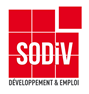 Mulhouse, le 30 juin 2017C O M M U N I Q U E   D E   P R E S S ECOMITES D’ENGAGEMENT SODIV – MAI et JUIN 2017Lors de ses derniers comités d’engagement, SODIV a décidé de financer 9 entreprises, porteuses de projets créateurs d’emplois, pour un montant total de 820 000 €. Son accompagnement doit permettre la création, au total, d’au moins 135 emplois sur le territoire alsacien. Certains de ces financements sont réalisés dans le cadre de missions de revitalisation territoriale.Il s’agit de :TALENT BUSINESS SOLUTIONS - TBS à Eckbolsheim (67), créée en 2012, entreprise de service du numérique, spécialisée dans l’intégration de solutions de gestion.Dirigée par Valérie MULLER, une ancienne sportive de haut niveau, la jeune société, partenaire Microsoft Gold, accompagne ses clients dans la mise en place de leur ERP, de leur CRM et dans la gestion de leurs documents. Elle les conseille également dans des nouveaux domaines : Business Intelligence (exploitation des données), Objets Connectés, Machine Learning (apprentissage statistique).TBS entend poursuivre son développement en augmentant son expertise dans les nouvelles technologies et en amplifiant sa démarche à l’export.Cette stratégie s’accompagnera de la création de 15 emplois supplémentaires jusqu’en 2019 (en plus des 28 CDI existants).SODIV a décidé de lui accorder un prêt participatif de 120 000 € pour accompagner son développement et ce, dans le cadre de la convention de revitalisation HEINEKEN.SKB à Soultz (68), créée en 1995, aujourd’hui spécialisée dans la préparation et la mise en peinture de pièces métalliques (tôles, aluminium, fonte).En mai 2015, la société, qui utilise des formules liquides ou la technique du thermo-laquage, a été reprise par une nouvelle équipe dirigeante, qui projette de développer ses capacités de production et d’investir dans de nouveaux outils de production.Ces actions se traduiront par la création de 10 emplois à l’horizon 2019 (en plus des 15 CDI existant fin septembre 2016).SODIV a décidé de lui accorder un prêt participatif de 100 000 € pour accompagner son développement et ce, dans le cadre du Plan de Revitalisation mutualisé du Centre Alsace.FIBREST à Eckbolsheim (67), jeune société créée en juillet 2015 dans le prolongement de l’Entreprise Individuelle SATELEC, créée, elle, en 2003 par Saïd NAMLI, son fondateur et dirigeant.Active dans les travaux d’installation électrique, FIBREST prévoit de poursuivre son développement en œuvrant principalement dans le domaine de la pose de fibres optiques, marché en forte croissance dans le Grand Est, au moins jusqu’en 2022, compte tenu du déploiement du projet ROSACE.Cette stratégie s’accompagnera de la création de 15 emplois supplémentaires jusqu’en 2019 (en plus des 28 CDI existant fin décembre 2016).SODIV a décidé de lui accorder un prêt participatif de 100 000 € pour accompagner son développement.ECLIPSE à Soultz (68), créée en 2007, avec pour vocation de fabriquer à la demande des volets roulants sur mesure en aluminium ou PVC. Fondée et animée par les frères Jean Michel et Thierry BENDELE, la société intervient pour une clientèle uniquement constituée de professionnels du bâtiment, qui assurent la pose de ses produits.Dans un contexte de forte croissance de son activité, la société prévoit l’acquisition d’une seconde ligne de fabrication automatique de tabliers en aluminium.Le renforcement de l’outil de production s’accompagnera de la création de 5 emplois à l’horizon 2019 (en plus des 14 CDI existant au 30/09/2016).SODIV a décidé de lui accorder un prêt participatif de 50 000 € pour accompagner son développement et ce, dans le cadre du Plan de Revitalisation mutualisé du Centre Alsace.AMA SANTE à Eckbolsheim (67), entreprise de services, crée en 2013, pour faciliter le maintien à domicile des patients. Fondée et animée par Alain ROETTELE, l’activité de la société s’articule autour de 3 pôles : le service « Maintien à domicile », le service « Allaitement » et le site web « jelouemontirelait.com ».AMA Santé compte devenir un acteur régional de référence pour son service « maintien à domicile » et projette de devenir un acteur national pour son « service allaitement » à destination des maternités. Elle prévoit la création d’au moins 7 emplois supplémentaires jusqu’en 2018 (en plus des 9 CDI existant fin décembre 2016).SODIV a décidé de lui accorder un prêt participatif de 75 000 € pour accompagner son développement.IMAEE à Sélestat (67), bureau d’études thermiques, actif depuis 2005.Fondée et animée par Cédric CRETON, la société réalise actuellement des diagnostics et audits énergétiques et assure des missions de maîtrise d’œuvre « énergies – fluides » pour des travaux en neuf ou en rénovation.IMAEE a aujourd’hui l’opportunité de racheter le fonds de commerce d’une activité complémentaire, un bureau d’études électricité et fluides.Cette stratégie s’accompagnera de la création de 4 emplois supplémentaires jusqu’en 2019 (en plus des 6 CDI existant chez IMAEE fin décembre 2016 et des 3 emplois attachés au fonds de commerce racheté).SODIV a décidé de lui accorder un prêt participatif de 50 000 € pour accompagner son développement.RISBEC - DE TUILES ET DE BOIS à Wisches (67), dont l’origine remonte à 1991, entreprise aujourd’hui spécialisée dans la construction de maisons en ossature bois.Depuis sa reprise en 2011 par Nicolas KOLIFRATH, architecte de formation, la société, spécialisée à l’origine dans les travaux de couverture-zinguerie, a axé son activité dans le secteur de la construction bois. Elle a ainsi mis au point un concept de construction modulaire, qu’elle commercialise au travers de son entité commerciale OUI HOME. DE TUILES ET DE BOIS connaît une progression régulière de son activité et souhaite aujourd’hui investir dans un nouvel atelier de production et dans de nouveaux équipements.Ces actions se traduiront par la création de 15 emplois à l’horizon 2019 (en plus des 16 CDI existant fin 2016).SODIV a décidé de lui accorder un prêt participatif de 150 000 € pour accompagner son développement et ce, dans le cadre de la convention de revitalisation STEELCASE.TRIBE IT PARTNERS à Oberhausbergen (67), cabinet de conseil spécialisé en organisation et stratégie du système d’information, créé en février 2016.La société se définit comme un architecte du Service Informatique et propose d’accompagner ses clients dans leurs projets de transformation digitale et cloud, en développant un modèle de conseil de proximité basé sur la capitalisation et le partage de connaissances.Tribe IT Partners projette à court terme d’amplifier son action sur tout le territoire national.Cette stratégie s’accompagnera de la création de 28 emplois jusqu’en 2019 (en plus des 3 CDI existant fin décembre 2016).SODIV a décidé de lui accorder un prêt participatif de 75 000 € pour accompagner son développement.ALSASCOM à Colmar (68), filiale du groupe AGISCOM déjà implanté en Ile-de-France et Limousin, a été constituée pour répondre à la forte demande d’installation de réseaux de fibre optique en Alsace et dans le Grand Est.Les techniciens d’ALSASCOM allient les compétences en lignes cuivre et en fibre optique. Ils interviennent tant en installation qu’en maintenance de lignes analogiques ou numériques.La montée en puissance de l’activité doit se traduire par la création de 36 emplois à l’horizon 2018 et par des investissements corrélatifs.SODIV a décidé de lui accorder un prêt participatif de 100 000 € pour accompagner son développement.A propos de la Convention de Revitalisation du Centre AlsaceSuite à la réduction des effectifs dans cinq entreprises du Centre Alsace, un plan de revitalisation mutualisé a été adopté en vue de dynamiser le tissu économique local et créer des emplois en compensation des postes supprimés. Dans ce cadre, SODIV a mis en place un fonds de prêts participatifs de 1 600 000 € pour financer, à des conditions bonifiées par les cinq entreprises assujetties, des projets de création et de développement d’entreprises porteurs d’emplois. A propos de la Convention de Revitalisation HEINEKENSuite à la réduction des effectifs de la société HEINEKEN à Schiltigheim, un plan de revitalisation a été adopté en vue de dynamiser le tissu économique local et créer des emplois en compensation des postes supprimés. Dans ce cadre, SODIV a mis en place un fonds de prêts participatifs de 192 000 € pour financer, à des conditions bonifiées par HEINEKEN, des projets de création et de développement d’entreprises porteurs d’emplois. A propos de la Convention de Revitalisation STEELCASESuite à la réduction des effectifs de la société STEELCASE en Alsace, un plan de revitalisation a été adopté en vue de dynamiser le tissu économique du bassin d’emploi de Molsheim-Schirmeck et créer des emplois en compensation des postes supprimés. Dans ce cadre, SODIV a mis en place un fonds de prêts participatifs de 504 000 € pour financer, à des conditions bonifiées par STEELCASE, des projets de création et de développement d’entreprises porteurs d’emplois. A propos de SODIVDotée d’un actionnariat public et privé, SODIV propose depuis 32 ans des prêts sans garantie pour accompagner les PME alsaciennes dans leurs projets créateurs d’emplois. Depuis 1985, ce sont ainsi un millier de projets qui ont été financés, pour plus de 80 M€. Les 45 interventions décidées en 2016, pour un montant de 3,8 M€, vont permettre de créer ou sauvegarder près de 360 emplois en Alsace.Contact presse : 	Dominique SCHILLING	03 89 57 83 52	dschilling@sodiv.frwww.sodiv.fr	